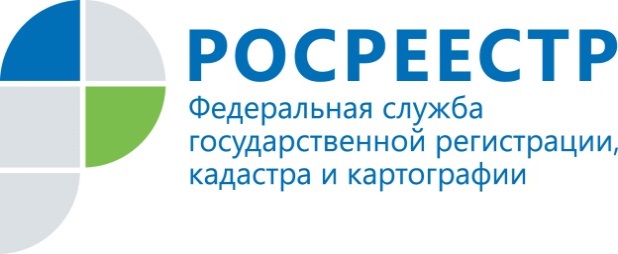 ПРЕСС-РЕЛИЗПомощник руководителя Управления Росреестра по Приморскому краю по СМИ  А. Э. Разуваева+7 (423) 241-30-58моб. 8 914 349 45 85
25press_rosreestr@mail.ruhttps://rosreestr.ru/  690091, Владивосток, ул. Посьетская, д. 48                 Дальневосточный гектар лидирует в ПриморьеВладивосток, 23.10.2019 г. Земли Приморского края, как и прежде, продолжают пользоваться спросом у участников программы «Дальневосточный гектар».  В 2019 году в Управление Росреестра по Приморскому краю поступило 689 заявлений о государственном кадастровом учете земельных участков, предоставляемых по программе «Дальневосточный гектар». 667 земельных участков были поставлены на кадастровый учет, принято 1652 заявления о государственной регистрации договоров безвозмездного срочного пользования земельными участками, предоставленными в порядке Закона о Дальневосточном гектаре. 1559 договоров было зарегистрировано.Об отказе в государственной регистрации договоров было принято 2 решения, что составляет 0,12 % от общего количества заявлений 2019 года. Заявки на регистрацию договоров безвозмездного срочного пользования земельными участками поступают от жителей всех субъектов Российской Федерации, причем каждое пятое - из регионов, находящихся за пределами Дальневосточного федерального округа.  В общей сложности для участников программы «Дальневосточный гектар» действуют более 35 мер господдержки, к тому же принятые летом 2017 года поправки в закон о «Дальневосточном гектаре» позволили существенно расширить территорию, доступную гражданам по данной программе, и снизить количество отказов по заявлениям на предоставление земельных участков. Управлением Росреестра по Приморскому краю определен сокращенный срок для государственной регистрации договоров по предоставлению земельных участков, который составляет 5 рабочих дней.Всего, со времени вступления в силу закона О Дальневосточном гектаре, Управлением Росреестра по Приморскому краю принято 13 769 решений о государственной регистрации безвозмездного срочного пользования. 	Подать заявку на оформление земельных наделов можно на сайте Росреестра, в разделе «На Дальний восток».    О РосреестреФедеральная служба государственной регистрации, кадастра и картографии (Росреестр) является федеральным органом исполнительной власти, осуществляющим функции по государственной регистрации прав на недвижимое имущество и сделок с ним, по оказанию государственных услуг в сфере ведения государственного кадастра недвижимости, проведению государственного кадастрового учета недвижимого имущества, землеустройства, государственного мониторинга земель, навигационного обеспечения транспортного комплекса, а также функции по государственной кадастровой оценке, федеральному государственному надзору в области геодезии и картографии, государственному земельному надзору, надзору за деятельностью саморегулируемых организаций оценщиков, контролю деятельности саморегулируемых организаций арбитражных управляющих. Подведомственными учреждениями Росреестра являются ФГБУ «ФКП Росреестра» и ФГБУ «Центр геодезии, картографии и ИПД». В ведении Росреестра находится ФГУП «Ростехинвентаризация – Федеральное БТИ». Территориальным отделом Росреестра в Приморском крае руководит с декабря 2004 года Евгений Александрович Русецкий.